六枝工矿（集团）公司矿山救护大队简介六枝工矿（集团）公司矿山救护大队（国家矿山应急救援六枝队），是一支有着近五十年光荣历史,秉承“三线”建设精神,具有多功能复合型特点,特别能吃苦、特别能战斗、特别能奉献的国家级矿山应急救援队，队伍主要担负全省和云南东北部矿山企业的重特大、复杂事故应急救援工作，同时具备矿山事故应急救援培训、演练等功能。大队建队以来，共参加处理煤矿事故、非煤矿山事故、铁路隧道液化气爆炸事故以及地油库、森林火灾等事故、山体滑坡等自然灾害抢险2600余次，为国家和社会挽回了重大损失，多次受到上级表彰与奖励，先后获得“全国安全生产监管监察系统先进集体”、全国“五一劳动奖状”、省总工会“五一劳动奖状”等荣誉。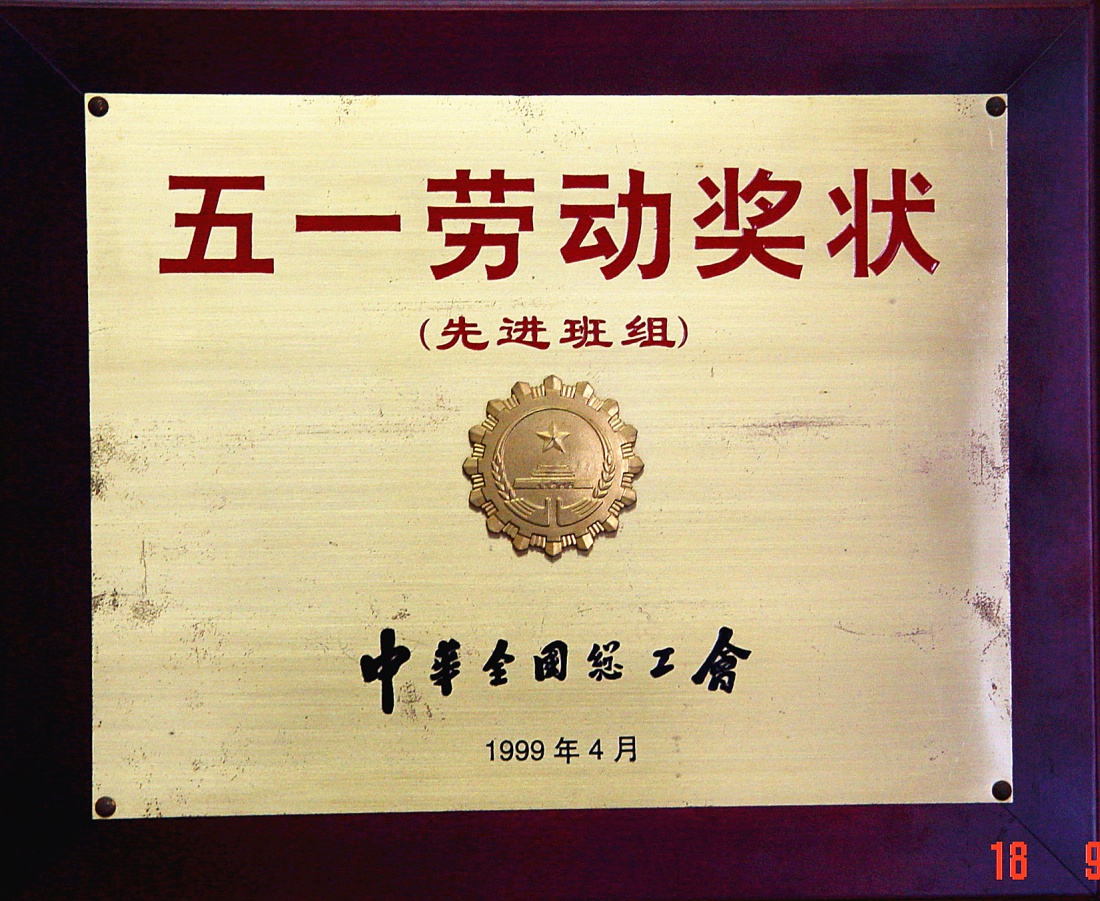 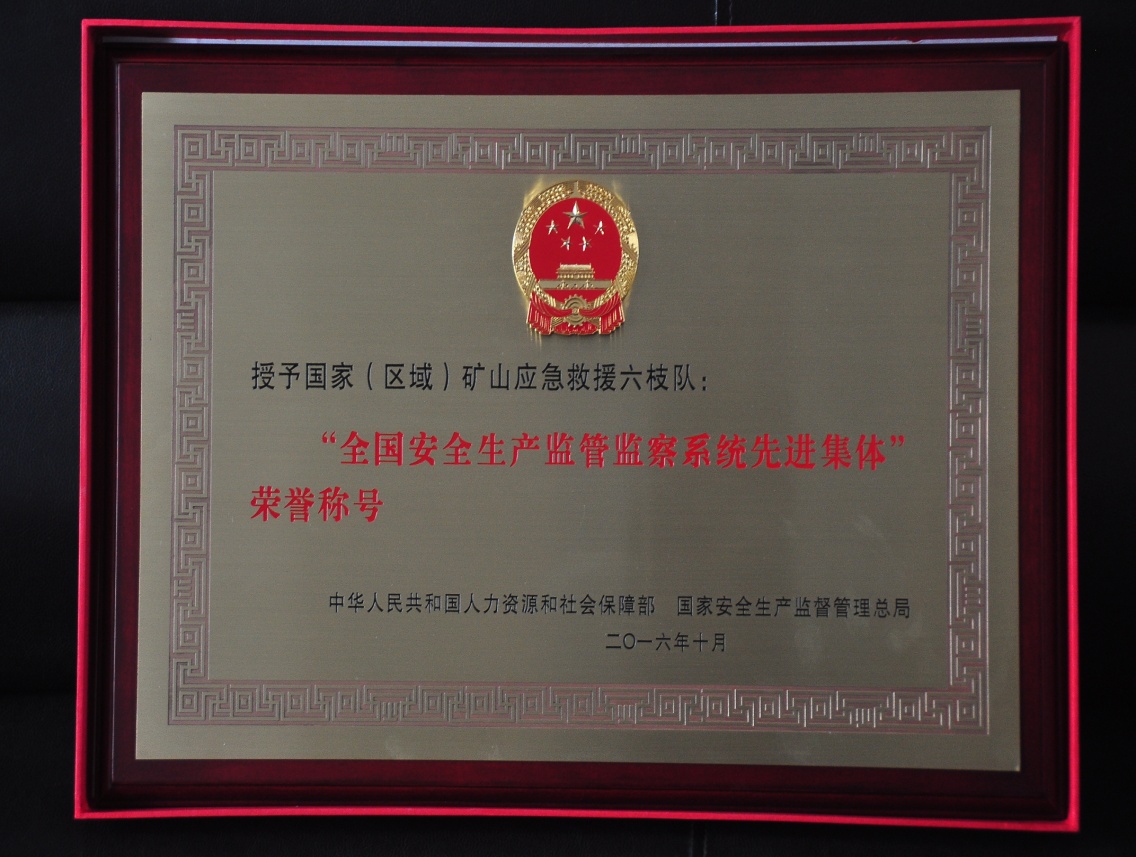 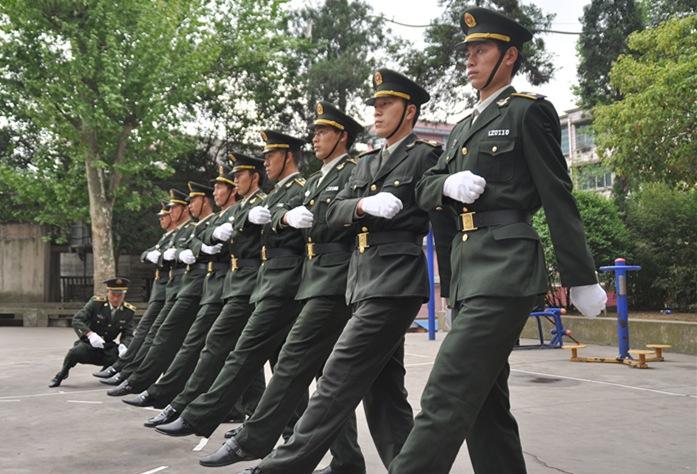 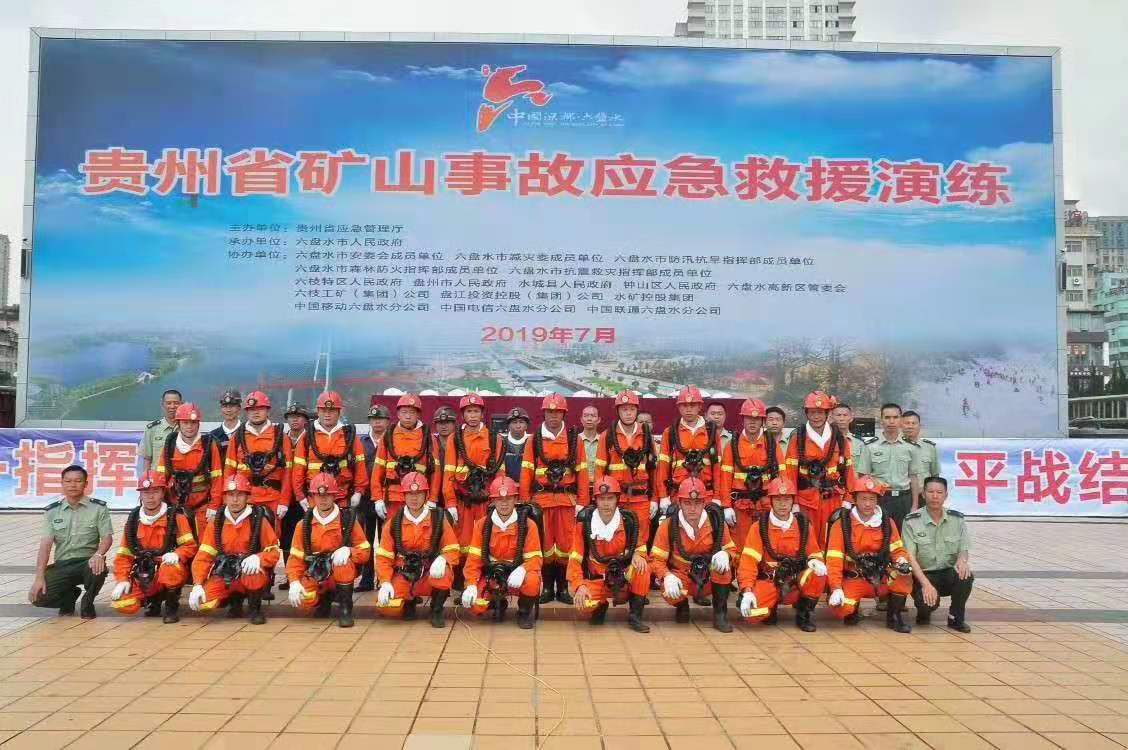 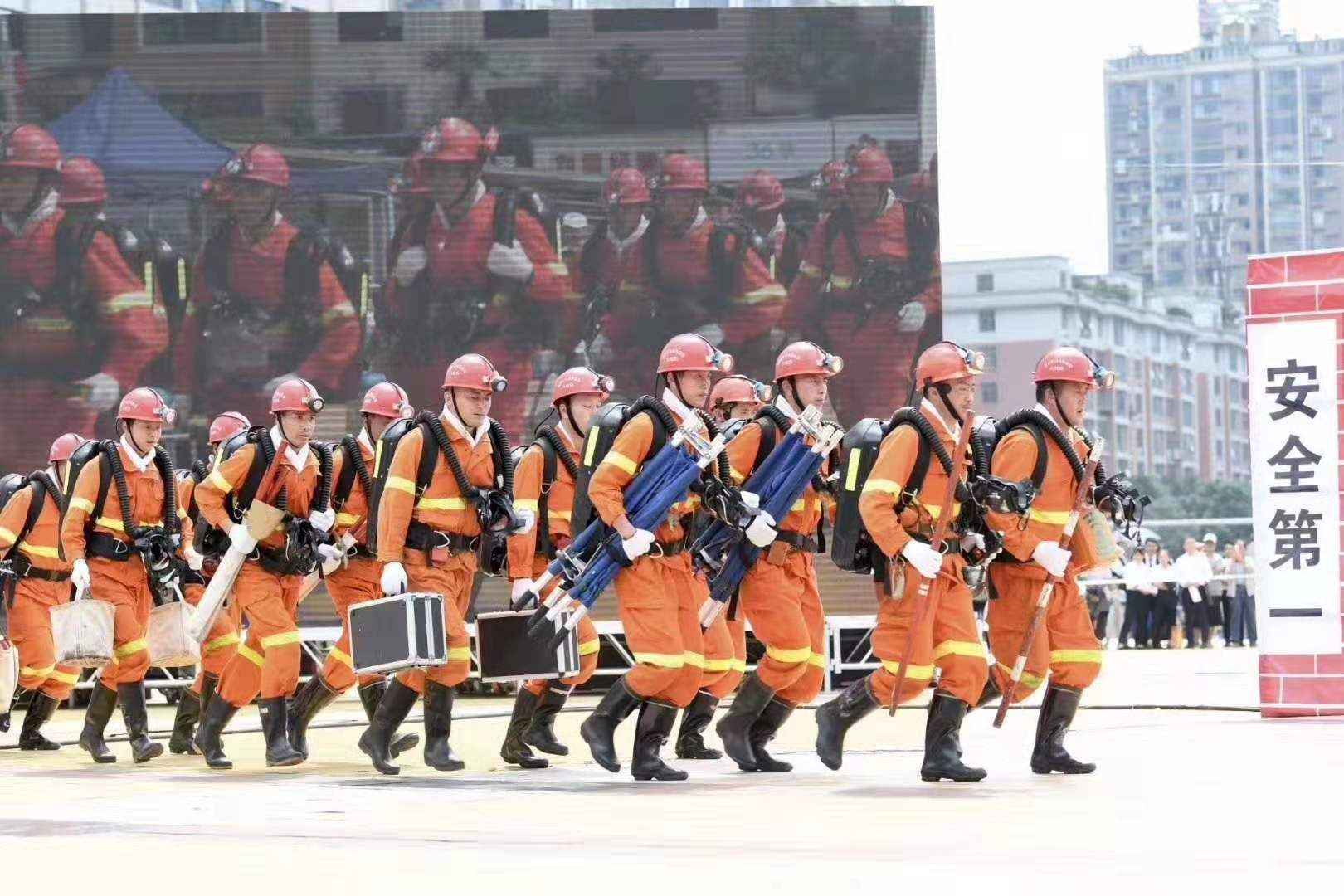 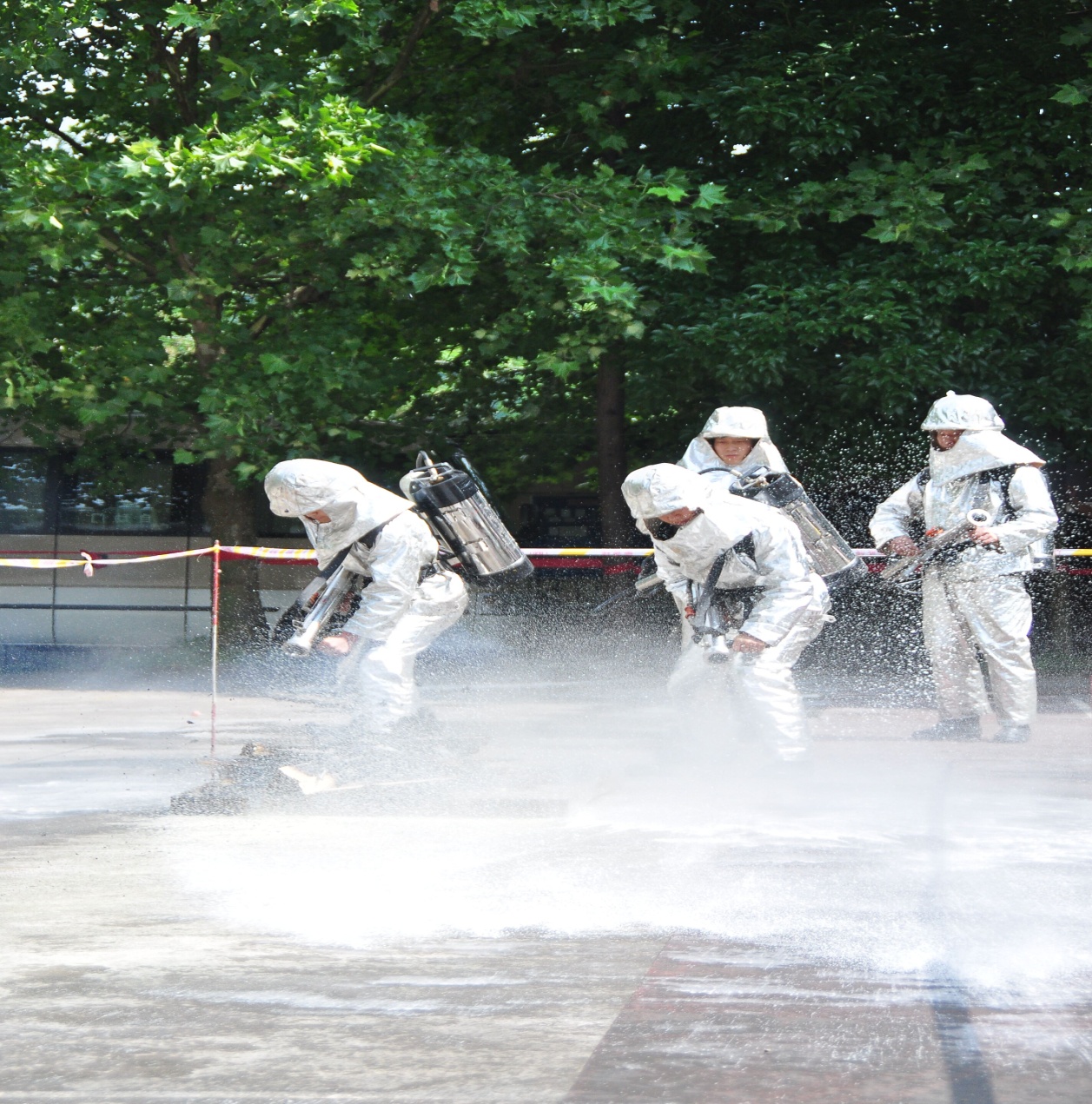 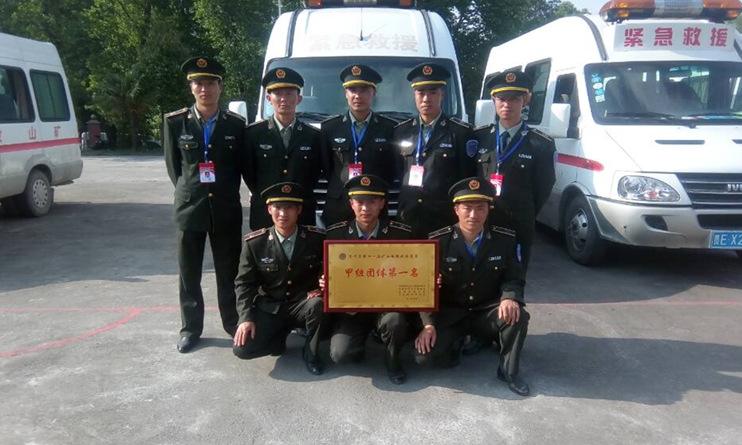 